                    Úlohy počas samoštúdia na dni 06.04. 2020 – 17.04.2020Trieda: 6. B, 6. CPredmet: Anglický jazykVyučujúci: KoščákováMilí šiestaci, keďže v tomto a budúcom týždni by ste mali mať oficiálne veľkonočné prázdniny, posielam úlohy spolu na tento a budúci týždeň, t. z. do 17. 04. 2020, takže si to môžete rozdeliť na celé dva týždne, aby ste toho nemali naraz veľa. To, že sú prázdniny však  nič nemení na skutočnosti, že máme byť DOMA.Dobre viete, že Veľká noc je najväčším kresťanským sviatkom, no tohto roku zostanú kostoly prázdne. Svedčí to o tom, že situácia so šírením COVID-19 je vážna, a preto prežite tohtoročné veľkonočné dni DOMA. Chlapci, oblejte svoju mamku či sestru, ale nechoďte navštíviť susedov či známych, tým chránite SEBA, SVOJU RODINU aj OSTATNÝCH!!!Požehnané veľkonočné sviatky!Úloha č. 1 – Odpísať si do zošita nasledovné poznámky a naučiť sa ich:PRONOUNS: SOME/ ANY(Zámená: nejaký/ niektorý/žiaden)SOME – používame v KLADNEJ VETENapr. We need SOME water. (Potrebujeme nejakú vodu)ANY – používame v ZÁPORNEJ VETE a v OTÁZKE          -  v zápornej vete má ANY význam ŽIADEN/ŽIADNA/ŽIADNENapr. I haven´tgot ANY money. (Nemám žiadne peniaze)           Have you got ANY money? (Máš nejaké peniaze?)Úloha č. 2 – Nakresliť obrázky, odpísať si do zošita nasledovné poznámky a naučiť sa ich:QUANTITIES (MNOŽSTVÁ)LOAF = bochník      (pl. LOAVES = bochníky) napr.  a loaf of bread = bochník chleba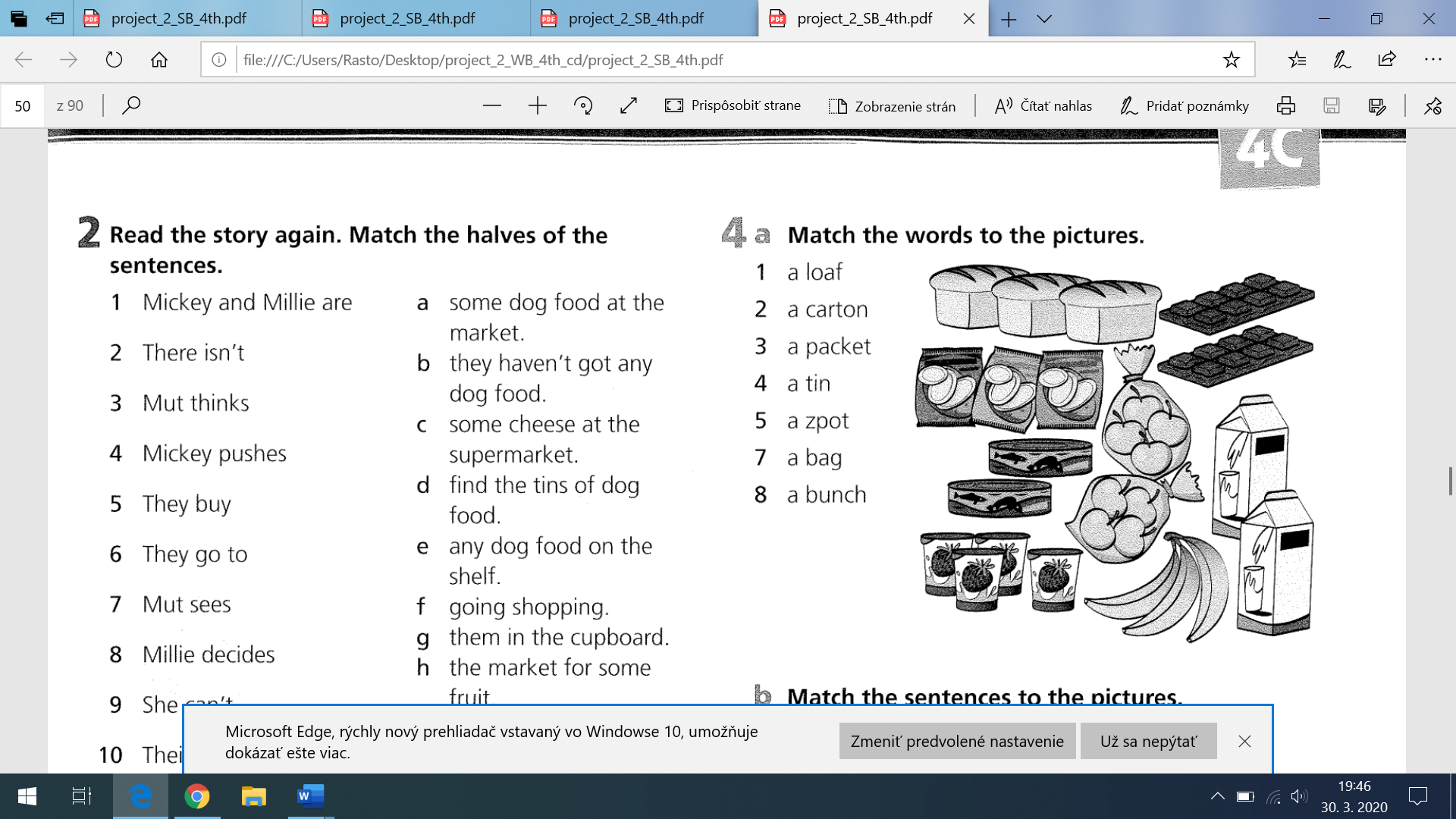 CARTON = krabička napr.  a carton of juice = krabička džúsu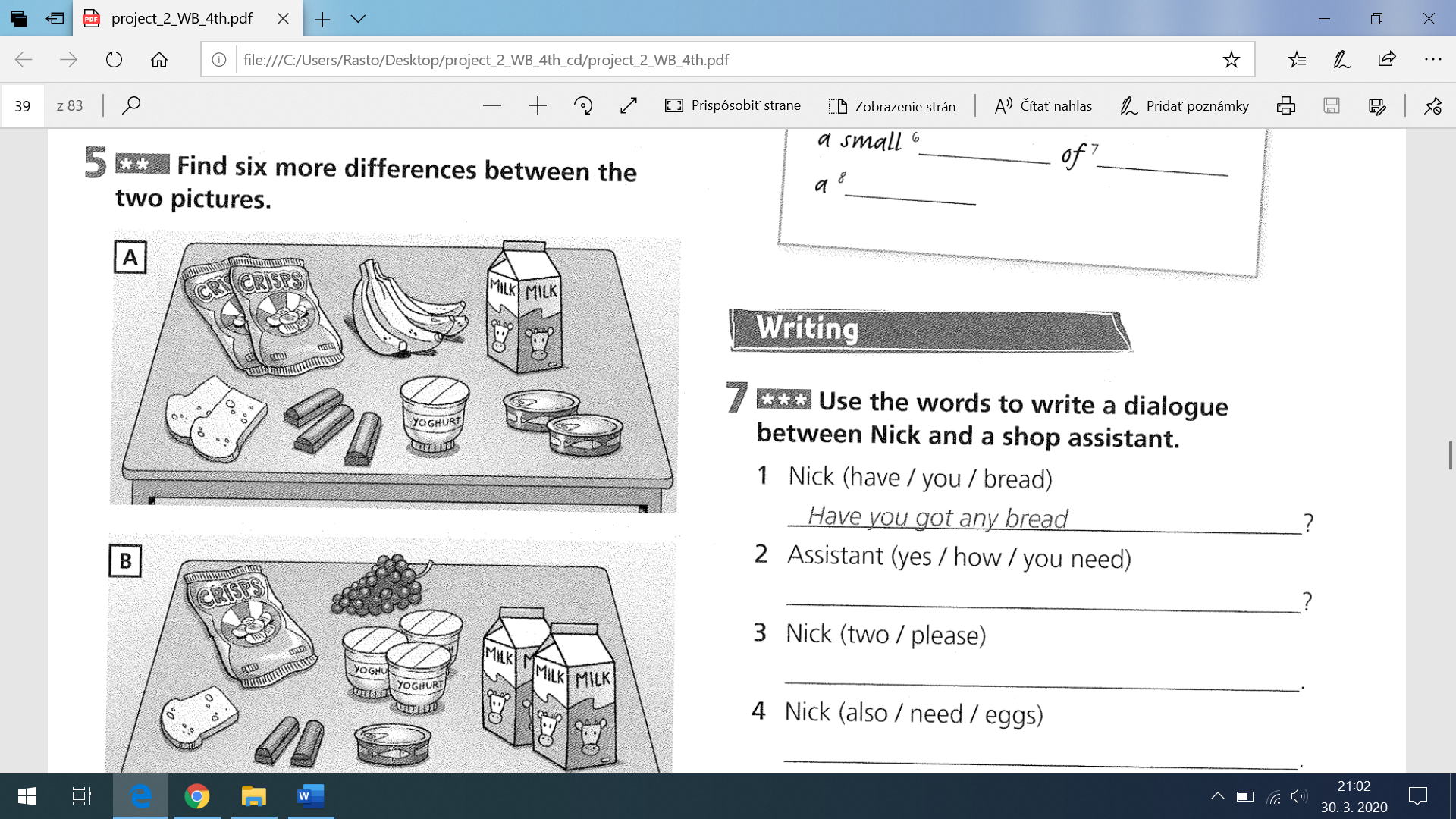 PACKET = balíček  napr.  a packet of crisps = balíček čipsovTIN = konzerva napr.  a tin of tuna = konzerva tuniaka POT = téglik   napr.  a pot of yoghurt = téglik jogurtuBAG = taška, sáčiknapr.  a bag of  apples = sáčik (taška) banánov BUNCH = zväzok   napr.  a bunch of bananas = zväzok banánovSLICE = kúsok	napr.  a slice of  bread = kúsok chleba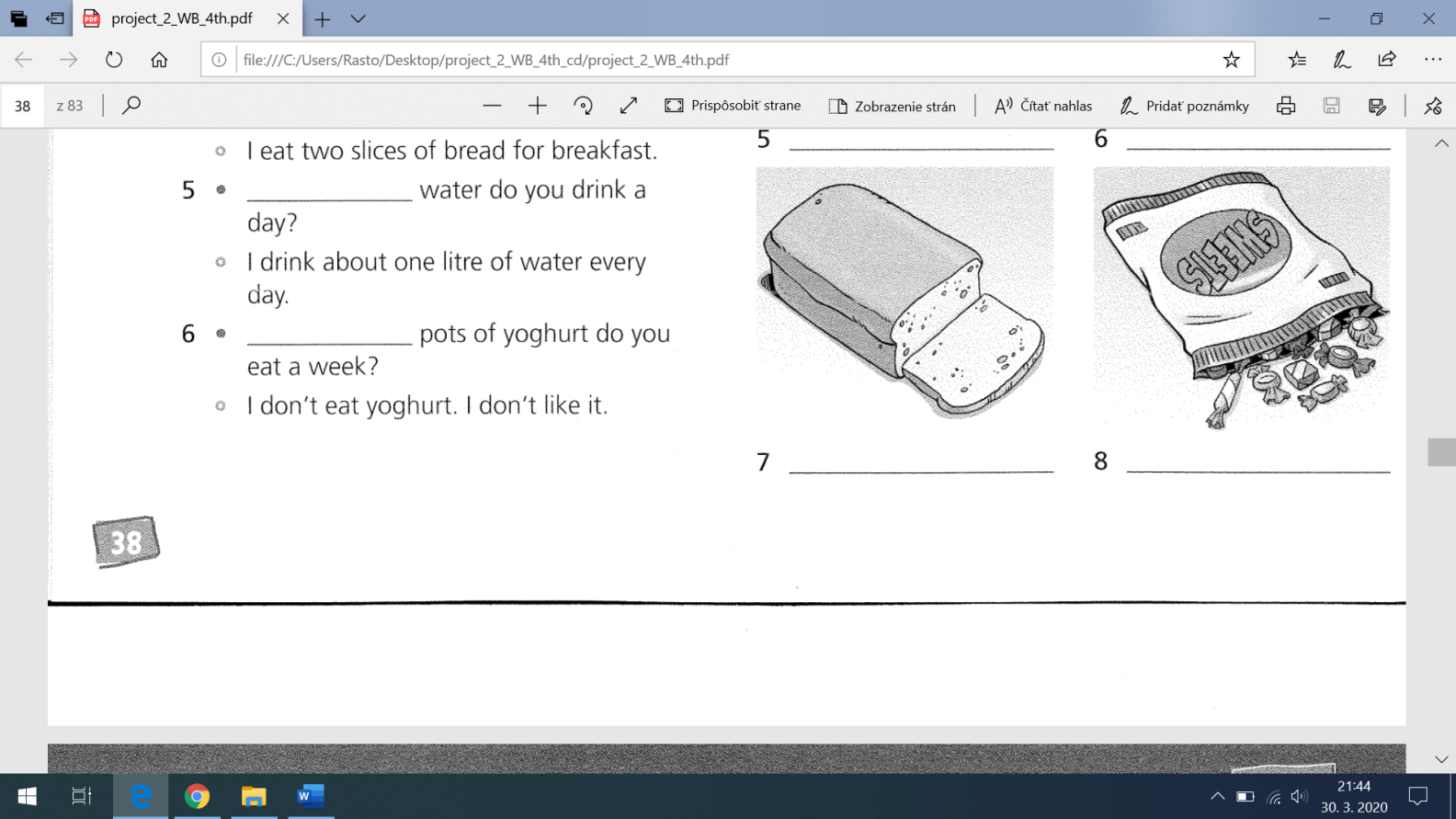 BAR = tabuľkanapr.  a bar of chocolate = tabuľka čokolády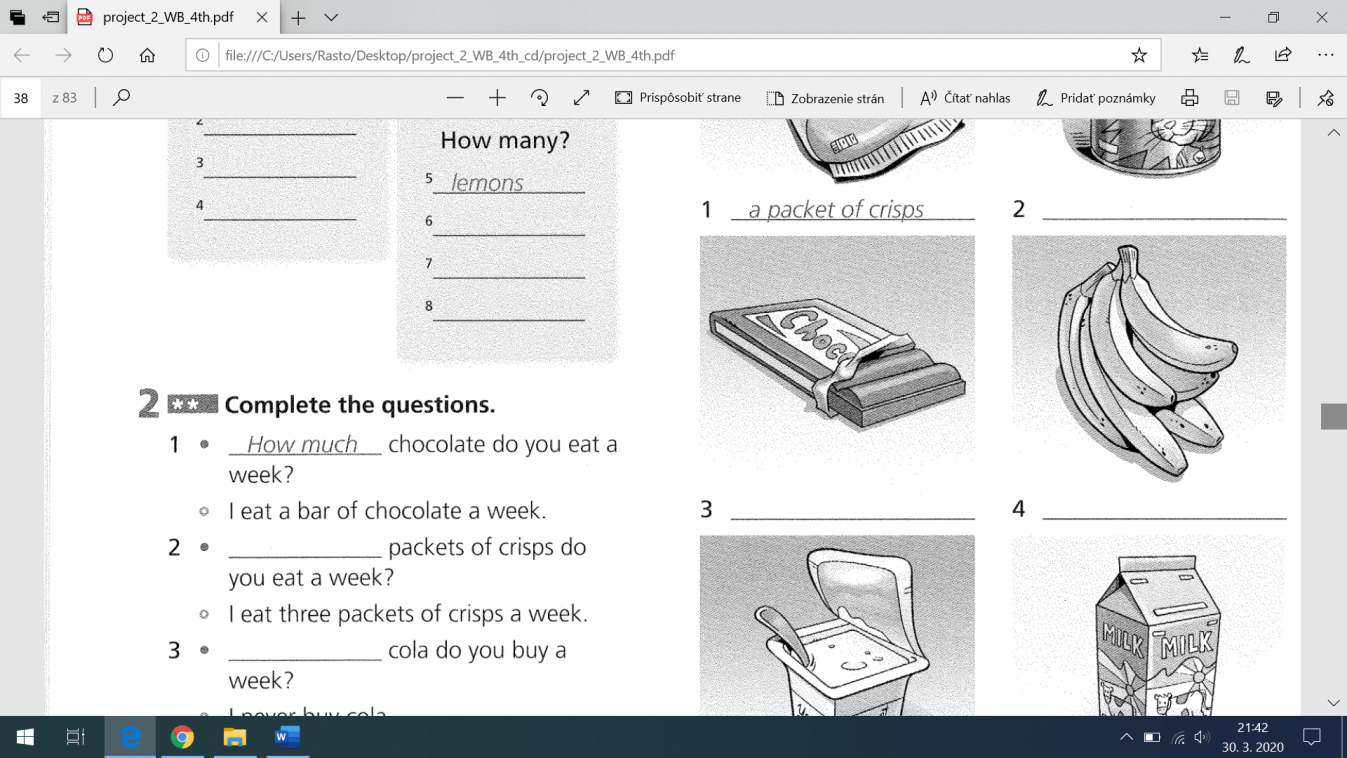 BOTTLE = fľaša  napr.  a bottleof water = fľaša vody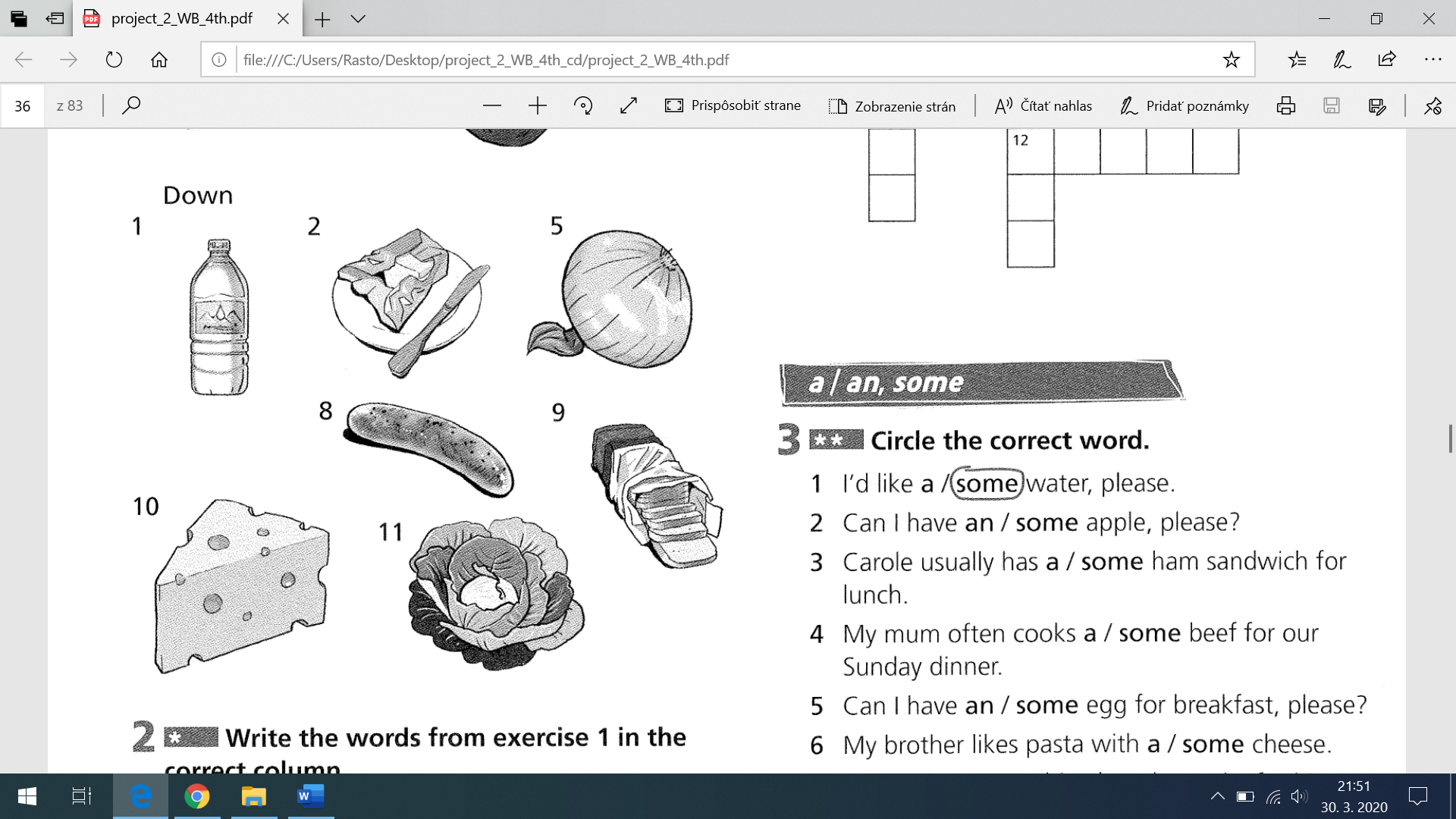  GLASS = pohárnapr.  a glass of water = pohár vody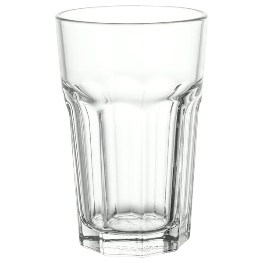 BOWL = miskaa bowl of rice = miska ryže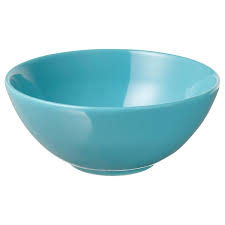  CUP = šálka a cup of coffee = šálka kávy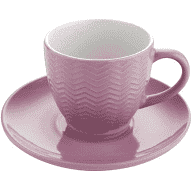 Úloha č. 3 –  Nasledujúce cvičenia vypracujete do zošita:1. Vypíš jedlo, ktoré je iné od ostatných: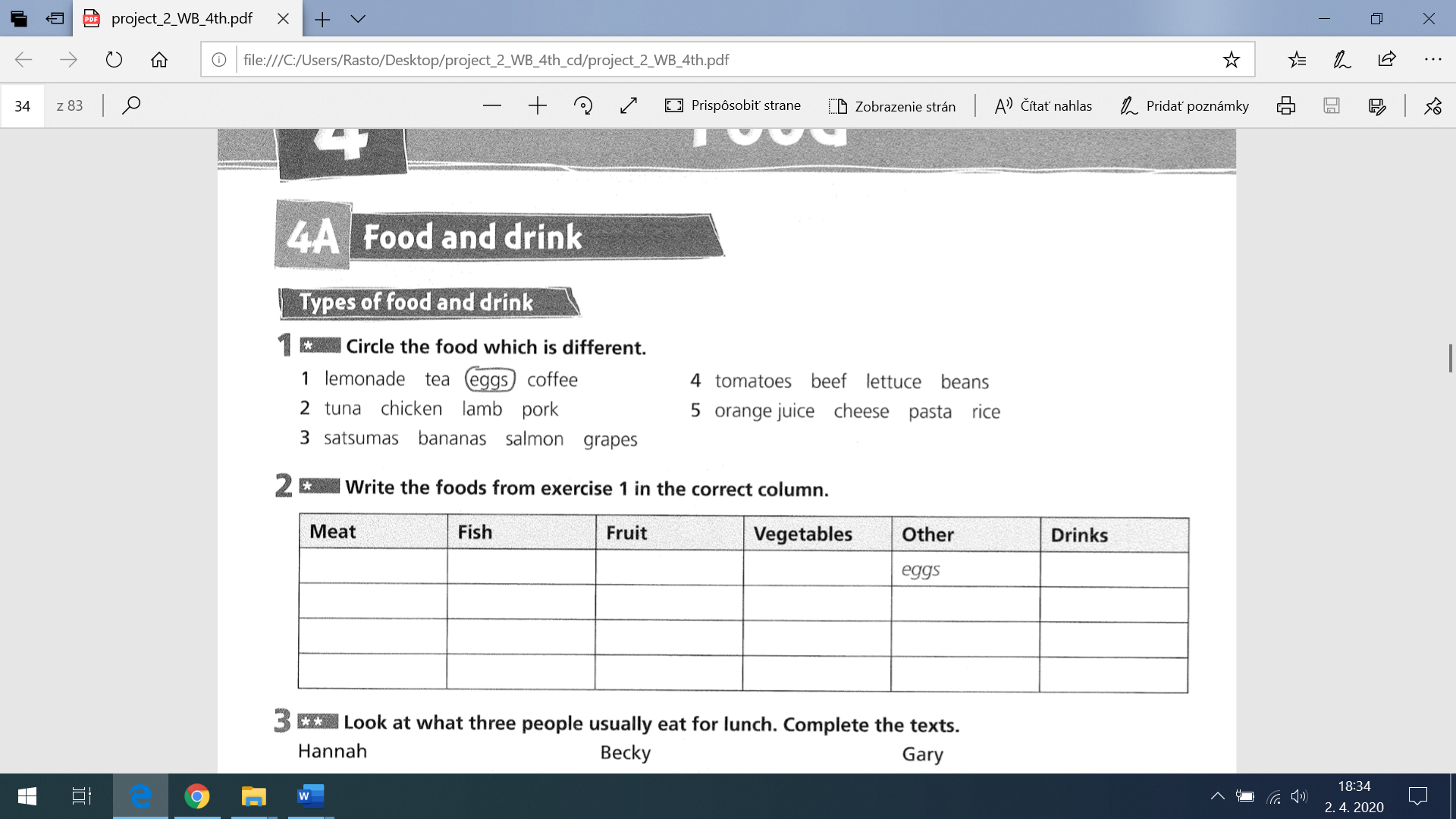 2. Prekresli si tabuľku do zošita a rozdeľ potraviny z úlohy číslo 3 do skupín. Pomôcka: Meat = mäso; Fruit = ovocie; Vegetables = Zelenina; Drinks = nápoje, Others = Iné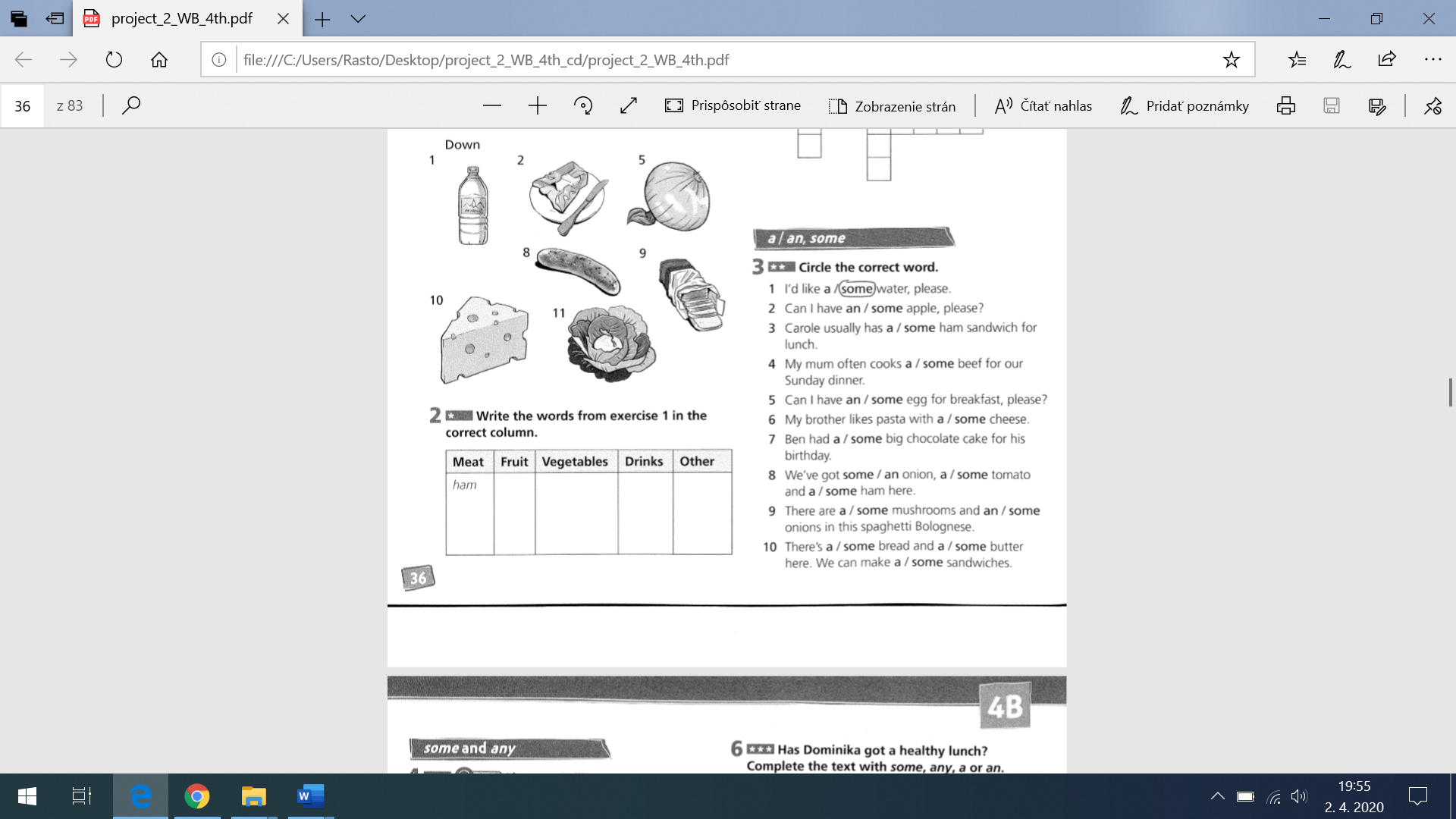 3. Napíš  si čísla od 1 po 12, a to pod seba. K číslu napíš názov jedla, ktoré vidíš na obrázku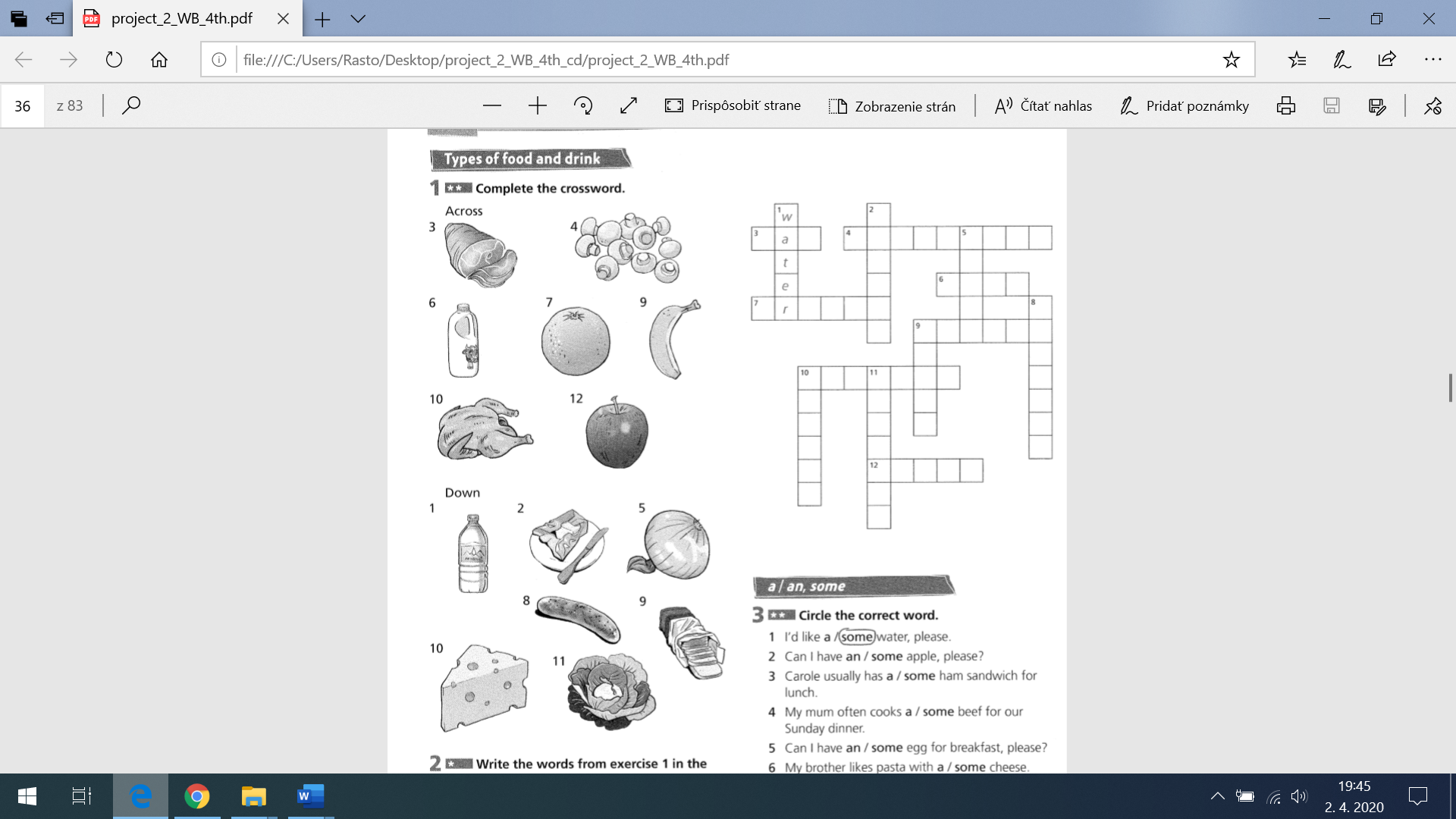 4.  Pozri sa na obrázky a doplň do viet chýbajúce slová z rámčeka. Text odpíš do zošita.	tea   oranges   rice   salad   lemonade   beans   apples                          sandwiches   tomatoes   fruit   chicken   bananas   orangejuice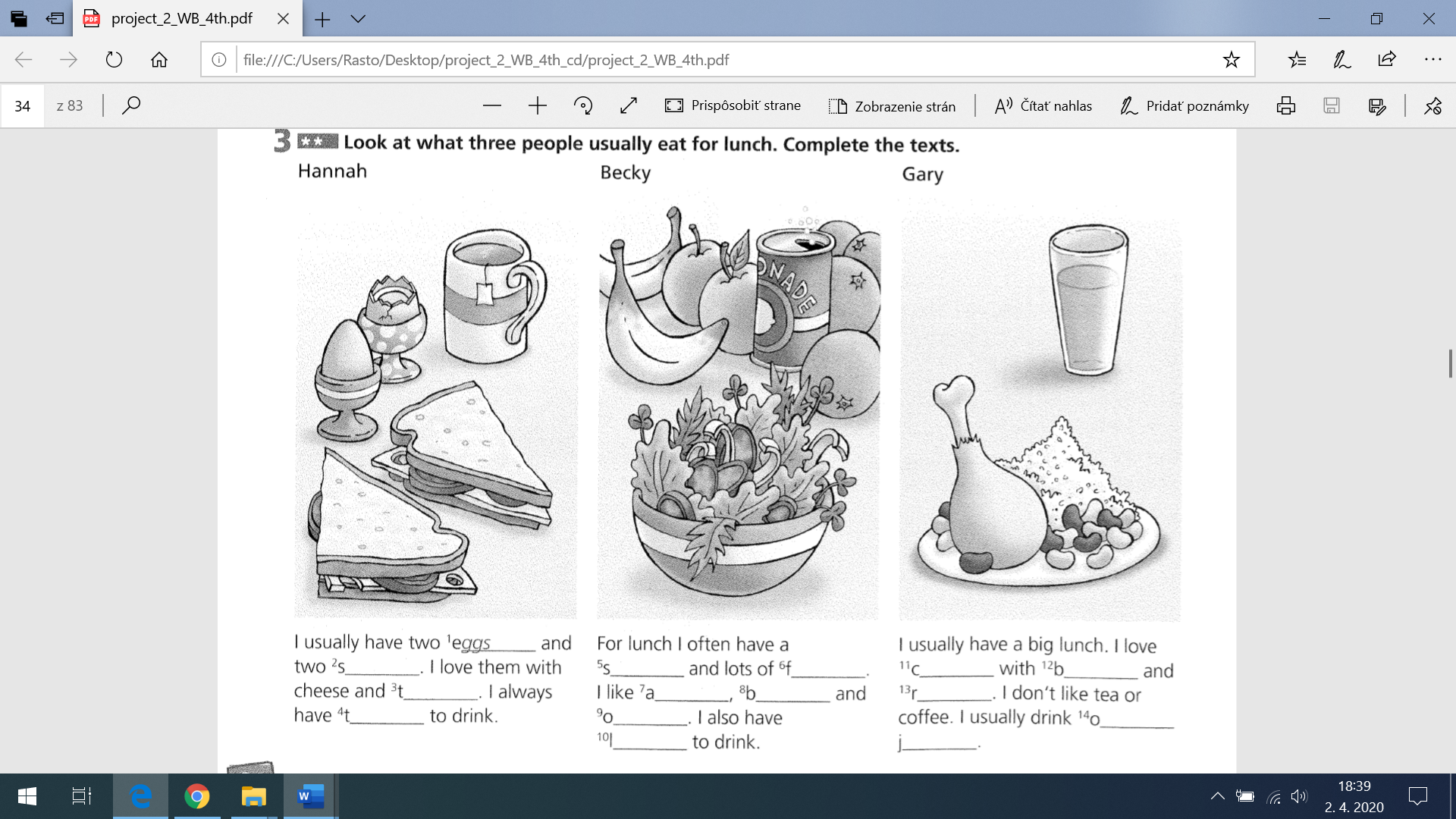 *poznámky a urobené cvičenia mi odfoťte a pošlite cez facebook, edupage, alebo mailom na adresu veronikakoscak1989@gmail.com 